Δευτερεύουσες ή εξαρτημένες προτάσεις  λέγονται οι προτάσεις που δε στέκουν μόνες τους στο λόγο, αλλά έχουν ανάγκη από μια κύρια πρόταση για να ολοκληρωθεί το νόημά τους. Οι δευτερεύουσες προτάσεις χωρίζονται, όπως δείχνει και το σχεδιάγραμμα, σε δυο μεγάλες κατηγορίες: στις δευτερεύουσες ονοματικές προτάσεις (που χρησιμεύουν σαν υποκείμενα, αντικείμενα ή επεξηγήσεις στο ρήμα της πρότασης από  την οποία εξαρτώνται) , και στις δευτερεύουσες επιρρηματικές προτάσεις που χρησιμεύουν  ως επιρρηματικοί προσδιορισμοί, όπως και τα επιρρήματα,  ανάλογα με το τι είδους επιρρηματικές προτάσεις είναι (θα το δούμε παρακάτω). Ειδικές προτάσεις λέγονται οι δευτερεύουσες προτάσεις που ξεκινούν με τους ειδικούς συνδέσμους   ότι, πως που  και λειτουργούν σαν υποκείμενο, αντικείμενο ή επεξήγηση στο ρήμα της πρότασης από την οποία εξαρτώνται.π.χ. Πιστεύω ότι θα αργήσω  (αντικείμενο)       Φαίνεται πως θα βρέξει. ( υποκείμενο στο απρόσωπο ρήμα φαίνεται)       Όλοι το γνωρίζουν αυτό, ότι ο Άκης είναι πρόεδρος . (επεξήγηση)Βουλητικές προτάσεις λέγονται οι δευτερεύουσες προτάσεις που ξεκινούν με τον βουλητικό σύνδεσμο  να  και λειτουργούν ως υποκείμενο, αντικείμενο ή επεξήγηση στο ρήμα της πρότασης από την οποία εξαρτώνται.π.χ. Πρέπει να είσαι πιο προσεκτικός ( υποκείμενο  στο απρόσωπο ρήμα πρέπει_)      Δεν μπορώ να λύσω την άσκηση. (αντικείμενο)      Ένα μόνο δεν ξέρω, να λέω ψέματα. ( επεξήγηση) Ενδοιαστικές προτάσεις  λέγονται οι προτάσεις που ξεκινούν με τους διστακτικούς / ενδοιαστικούς συνδέσμους μην, μήπως, μήπως και…  , δείχνουν φόβο ή δισταγμό μήπως γίνει ή μήπως δεν γίνει κάτι και λειτουργούν  ως αντικείμενο ή επεξήγηση στο ρήμα της πρότασης από την οποία εξαρτώνται. π.χ   Φοβάμαι μήπως δεν έρθουν τελικά. (αντικείμενο)        Συνεχώς σκέφτομαι αυτό, μήπως του μίλησα πολύ απότομα. (επεξήγηση)Πλάγιες ερωτηματικές προτάσεις ή πλάγιες ερωτήσεις  λέγονται οι δευτερεύουσες προτάσεις που περιέχουν ερώτηση και ξεκινούν με: ● ερωτηματικές αντωνυμίες (ποιας, ποια, ποιο, τι.. )● ερωτηματικά επιρρήματα (πότε, πόσο, που…)● συνδέσμους (εάν, γιατί . μήπως…)και λειτουργούν ω; υποκείμενο, αντικείμενο ή επεξήγηση στο ρήμα της πρότασης από την οποία εξαρτώνται.π.χ. Μας ρώτησαν τι ώρα θα επιστρέψουμε. ( αντικείμενο)      Είναι περίεργο πως δουλεύει το μυαλό του. (υποκείμενο στην απρόσωπη έκφραση)     Αυτό δεν το κατάλαβα, που ήταν όσο έλειπε. (επεξήγηση)Αναφορικές προτάσεις   λέγονται οι δευτερεύουσες προτάσεις που ξεκινούν με αναφορικές αντωνυμίες  (ο οποίος, που, .) , αναφέρονται σε έναν ονοματικό όρο  μιας άλλης πρότασης από την  οποία εξαρτώνται και λειτουργούν ως υποκείμενο, αντικείμενο,  κατηγορούμενο ή επιθετικοί προσδιορισμοί .π.χ  Όποιος πεινάει καρβέλια ονειρεύεται.( υποκείμενο)      Μην κάνεις ό τι δεν θέλεις να σου κάνουν. (αντικείμενο)Αιτιολογικές προτάσεις λέγονται οι δευτερεύουσες προτάσεις που ξεκινούν με τους αιτιολογικούς συνδέσμους γιατί, επειδή, διότι,,,, , δείχνουν την αιτία για την οποία συμβαίνει κάτι και λειτουργούν επιρρηματικοί προσδιορισμοί της αιτίας στο ρήμα της πρότασης από την οποία εξαρτώνται. π,χ   Μου έβαλαν τις φωνές, επειδή  έκανα μια ζημιά.        Καθάρισα το σπίτι , γιατί περιμέναμε επισκέψεις. Τελικές προτάσεις ( ή του σκοπού)  λέγονται οι δευτερεύουσες προτάσεις που ξεκινούν με τους τελικούς συνδέσμους  να , για να  , δείχνουν το σκοπό για τον οποία γίνεται κάτι και λειτουργούν σαν επιρρηματικού προσδιορισμοί του σκοπού στο ρήμα της πρότασης από την οποία εξαρτώνται. (Δεν πρέπει να τις μπερδεύουμε με τις βουλητικές προτάσεις που ξεκινάνε με το να, γιατί αυτές είναι ονοματικές και λειτουργούν ως υποκείμενο, αντικείμενο ή επεξήγηση και όχι ως επιρρήματα )π.χ.  Έτρεχε για να μη χάσει το λεωφορείο.        Έφερα την μπάλα μου να παίξουμε στην αυλή.Αποτελεσματικές ή συμπερασματικές προτάσεις λέγονται οι δευτερεύουσες προτάσεις που ξεκινούν με τους συνδέσμους ώστε να, με αποτέλεσμα να, που να …  , δείχνουν το αποτέλεσμα ή το συμπέρασμα στο περιεχόμενο της πρότασης από την οποία εξαρτώνται και λειτουργούν ως επιρρηματικού προσδιορισμοί του αποτελέσματος ή του συμπεράσματος στο ρήμα της πρότασης από την οποία εξαρτώνται. π.χ. Μίλα πιο καθαρά, ώστε να σε καταλαβαίνω καλύτερα.      Μελέτησα καλά, με αποτέλεσμα να τα πάω πολύ καλά στο διαγώνισμα. Υποθετικές προτάσεις λέγονται οι δευτερεύουσες προτάσεις που ξεκινούν με τους υποθετικούς συνδέσμους εάν, αν και μαζί με τις προτάσεις από τις οποίες εξαρτώνται  (οι οποίες λέγονται αποδόσεις), φτιάχνουν υποθετικό λόγο.π.χ  Εάν έρθεις νωρίς,  θα πάμε στην παιδική χαρά.                      ↓                                ↓                υπόθεση        +               απόδοση       =      υποθετικός λόγοςΕναντιωματικές ή παραχωρητικές προτάσεις λέγονται που δευτερεύουσες προτάσεις που ξεκινούν με τους εναντιωματικούς / παραχωρητικούς συνδέσμους  αν και, μολονότι, καθώς και, και ας, ας…  , δείχνουν εναντίωση ή παραχώρηση και λειτουργούν   ως επιρρηματικοί προσδιορισμοί της εναντίωσης ή της παραχώρησης στο ρήμα της πρότασης από την όποια εξαρτώνται.π.χ  Αν και είχε τρία παιδιά, έμενε μόνος του.       Κι αν ακόμα δεχτείς, πρόσεξε πολύ τις κινήσεις σου.Χρονικές προτάσεις λέγονται οι δευτερεύουσες προτάσεις που ξεκινούν με τους χρονικούς συνδέσμους ή επιρρήματα  όταν, μόλις, αφού.. και λειτουργούν ως επιρρηματικοί προσδιορισμοί του χρόνου στο ρήμα της πρότασης από την οποία εξαρτώνται.π.χ  Θα έρθω, μόλις σχολάσω.       Όταν έφτασα στο σπίτι, διαπίστωσα ότι είχα ξεχάσει τα κλειδιά μου.Αναφορικές προτάσεις λέγονται οι δευτερεύουσες προτάσεις που ξεκινούν με αναφορικά επιρρήματα ή αναφορικούς προσδιορισμούς και αναφέρονται σε ένα επίρρημα ή επιρρηματικό προσδιορισμό της πρότασης από την όποια εξαρτώνται. Λειτουργούν ως επιρρηματικοί προσδιορισμοί  του χρόνου, του τρόπου, του ποσού, της εναντίωσης κ,τ.λ. π.χ  Τοποθέτησε τα, όπου θέλεις εσύ.        Όσα δίνεις, τόσα παίρνεις.Δεν πρέπει να μπερδεύουμε τις ονοματικές αναφορικές προτάσεις με τις επιρρηματικές αναφορικές προτάσεις γιατί οι πρώτες αναφέρονται σε ονοματικούς όρους μόνο (υποκείμενα, αντικείμενα, επιθετικούς προσδιορισμούς..), ενώ οι δεύτερες αναφέρονται μόνο σε επιρρηματικούς προσδιορισμούς .Γενικά λοιπόν μάθαμε ότι όλες οι ονοματικές προτάσεις αναφέρονται σε ονοματικούς προσδιορισμούς και μπορούν να χρησιμεύουν ως υποκείμενα αντικείμενα ή επεξηγήσεις, ενώ οι επιρρηματικές προτάσεις λειτουργούν όπως και τα επιρρήματα .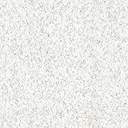 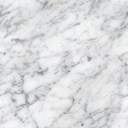 